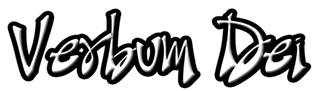     GUIDELINES FOR PRAYER “For we do not preach ourselves, but Jesus Christ as Lord, and ourselves as your servants for Jesus' sake.”   (2 Corinthians 4:5)Week 2October 12 - October 18, 2020Theme: FULL DEDICATION TO THE    MINISTRY OF THE WORDGeneral Objective: To take to the heart the vocation we all receive as ministers of the Word of God.Orientation: Only the total full time self-giving will fulfill the vocation, will give it its meaning, only then will it fascinate, captivate, satisfy … why sometimes you are not fulfilled with your missionary vocation?Specific Objective: To share the dynamism of the Word to people of every state of life, race, culture and social condition.MONDAY( Our LADY of the PILLAR )FMVD STATUTES #126   Faced with the need to believe in Jesus and ask His help, we will question ourselves strongly like Paul: “But how will they believe in Him and ask His help if they have not heard of Him? And how will they hear of Him if they do not get a preacher? And how will they get a preacher unless one is sent? But as scripture says: The footsteps of those who bring good news is a welcome sound! … So faith comes from what is preached, and what is preached comes from the Word of Christ”. And with the apostle himself we will feel that we are servants of Christ Jesus “called to be apostles and specially chosen to preach the Gospel of God” , because Paul says, “Christ did not send me to baptize, but to preach the Good News”. Are your thoughts, words and deeds bring good news to those you have encountered lately? TUESDAY                      (St. Theophilus)1 Corinthians 1:17-18  “For Christ did not send me to baptize, but to preach the gospel, not in cleverness of speech, so that the cross of Christ would not be made void. For the word of the cross is foolishness to those who are perishing, but to us who are being saved it is the power of God.”How have you shared the Word of God lately? May we seek to be spirit-filled witnesses, who would deny oneself & pick up the cross, die daily to self and follow Jesus.WEDNESDAY(St. Callistus I, Pope and martyr)Proverbs 25:13 “Like the coolness of snow at harvest time, is a trustworthy messenger to those who send him; he refreshes the spirit of his masters.”FMVD STATUTES #128 And faced with the ignorance and confusion of the people, heading towards vice and corruption in their search for realization and pleasure, at the top of our voices we cry out: “Oh come to the water all you who are thirsty, though you have no money, come! Buy corn without money, and eat, and at no cost, wine and milk.”Do you refresh the spirits of those you bring the Word of God? As a messenger of the good news, are you a source of hope, peace and joy?THURSDAY                    (St.Teresa of Avila)2 Corinthians 4:5 “For we do not preach ourselves, but Jesus Christ as Lord, and ourselves as your servants for Jesus’ sake. “Does your preaching manifest the dynamism of the Word so as to bring people to prayer?FRIDAY(St. Hedwig, Religious & St. Margaret, Virgin)Acts 28:31 “Boldly and without hindrance he preached the kingdom of God and taught about the Lord Jesus Christ.”FMVD STATUTES #123   Our preaching will be directed so that all people have this experiential knowledge of God in Christ, since eternal life is this: to know you, the only true God, and Jesus Christ whom you have sent. To acknowledge you is indeed the perfect virtue, to know your power is the root of immortality.”   Am I as committed to the great commission of sharing the Word of God to all I came to encounter? SATURDAY(St. Ignatius of Antioch, Bishop & Martyr)Mark 1:38  “He said to them, Let us go somewhere else to the towns nearby, so that I may preach there also; for that is what I came for.”Are you compelled to go and preach the Word of God to others inspite of a possible humiliation?SUNDAY     (29th SUNDAY in Ordinary Time)1st Reading:  Isaiah 45: 1, 4-6Resp. Psalm: Psalm 96:1-102nd Reading: 1 Thessalonians 1:1-5bGospel: Matthew 22:15-21